โครงการป้องกันแก้ไขปัญหาพิษสุนัขบ้า ปี2562บูรณาการร่วมกับสำนักงานปศุสัตว์อำเภอปักธงชัยวันที่ ๔  เมษายน ๒๕๖๒ณ องค์การบริหารส่วนตำบลเกษมทรัพย์ อำเภอปักธงชัย จังหวัดนครราชสีมา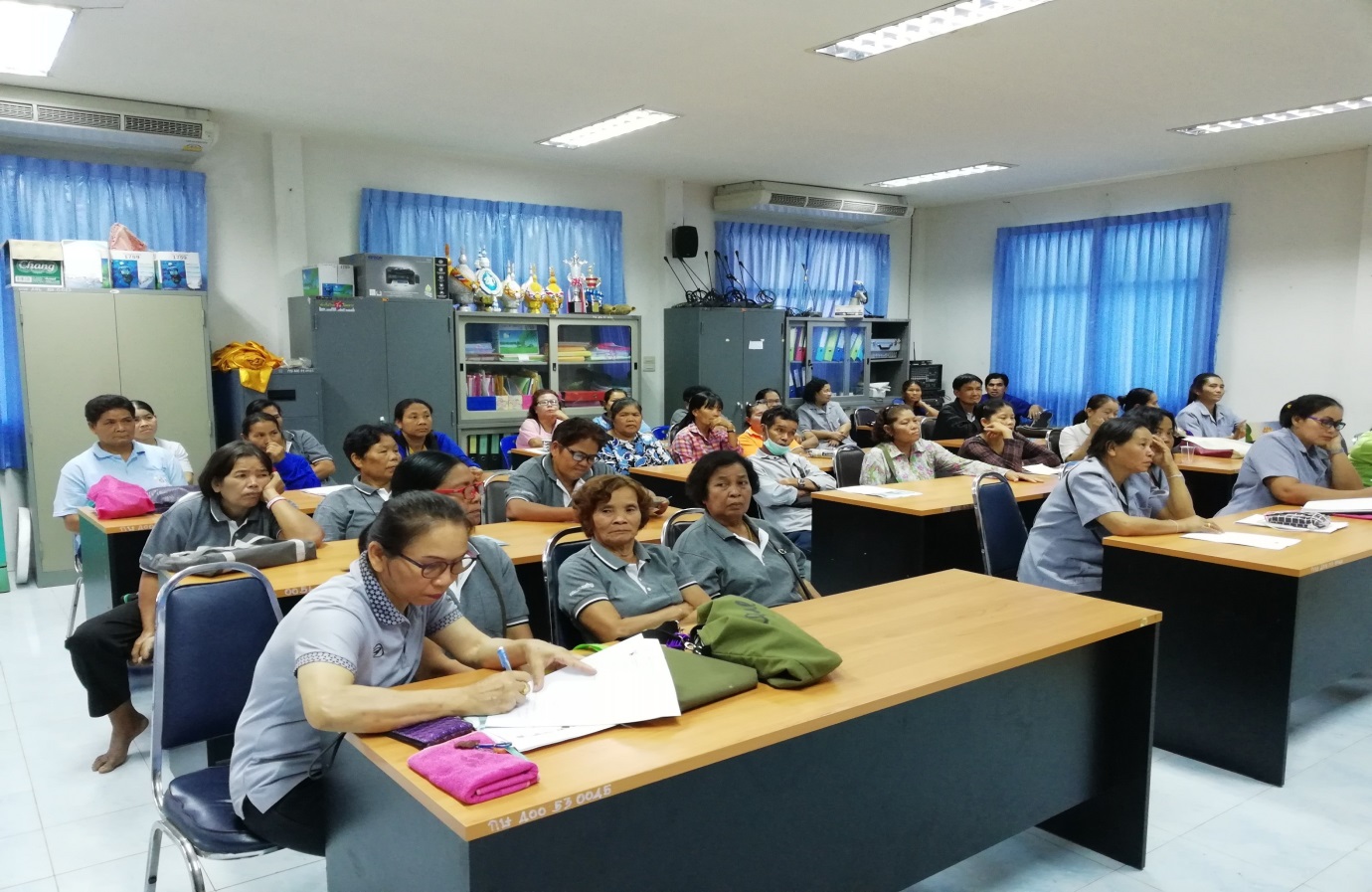 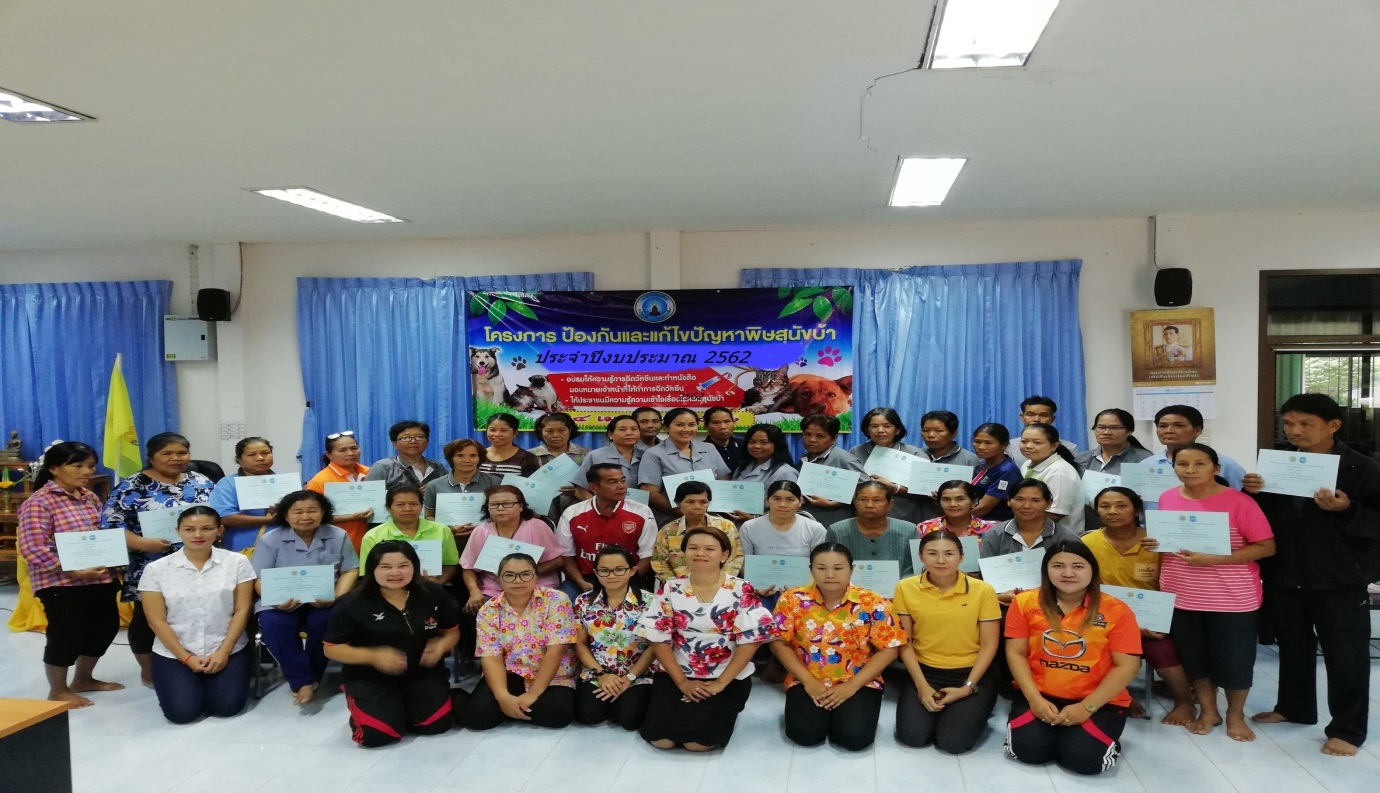 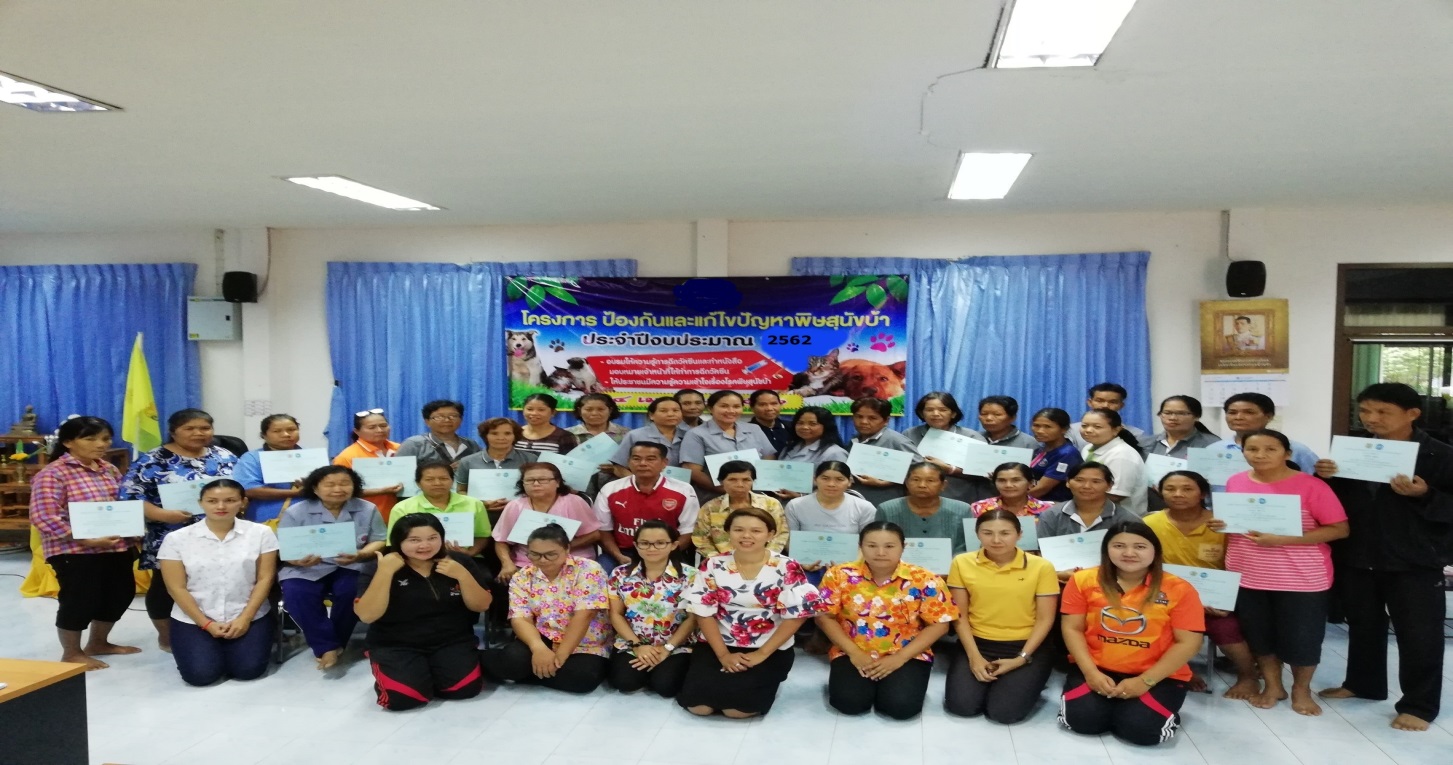 